ЗАЯВКА-АНКЕТА НА УЧАСТИЕ В ДЕТСКОМ ОНЛАЙН-ШОУ ЛИЧНЫХ ДОСТИЖЕНИЙ «Я МОГУ!»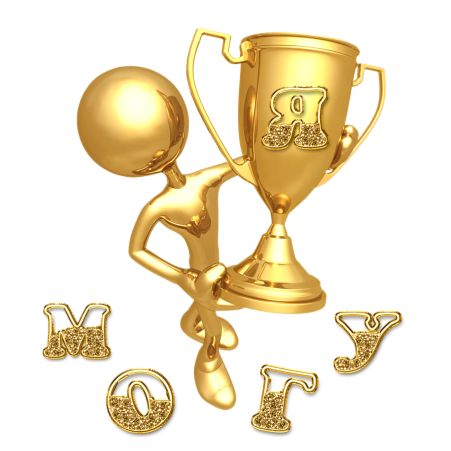 Фамилия, имя ребёнка Дата рождения ребёнкаВозраст  ребёнкаТалант/умение  ребёнка (нужное выделить)Спорт (Очень энергичные детки. Их девиз: "Со спортом по жизни!")Искусство (Дети, обладающие артистическими, музыкальными, художественными способностями )Наука (Маленькие знайки и гении, будущие ученые и интеллектуалы)Техника (Будущие инженеры и конструкторы, маленькие самоделкины)Удивительные детки (Яркие, незаурядные малыши)Представление ребенка. (Как и когда начал проявлять интерес к данному виду творчества/деятельности. Где и как занимается).  В чем уникальность ребёнка? Увлечения  ребёнкаДостижения  ребёнка (В каких конкурсах, фестиваля принимал участие. Если имеет грамоты, дипломы -  указать.)Укажите ссылку на видео вашего выступления, выложенного в интернет, если оно есть.Название  произведения/ творческой работы.(Что будете демонстрировать в видеоролике)Авторы слов и/или музыки.(если есть)Полный домашний адрес, индекс Фамилия, имя, отчество получателя бандероли Какой детский сад посещает ребенок? (наименование образовательного учреждения)Фамилия, имя, отчество, должность педагога Адрес электронной почты родителя (педагога)Контактный мобильный телефон родителя (педагога)Способ доставки бандероли:  	(нужное выделить)Почтой России. (130 руб.)СамовывозОформление медали: (нужное выделить) 	 Медаль в ювелирном бархатном футляре (90 руб.)Медаль без футляра21. Укажите общую сумму для оплаты: Оргвзнос за участие составляет 700 рублей. К этой сумме могут быть добавлены такие опции как почтовая доставка,  ювелирный футляр для медали.ВНИМАНИЕ! Ответственность за полноту и достоверность сведений несет участник мероприятия. Если у оргкомитета конкурса возникнут вопросы, то с вами обязательно свяжутся, поэтому точно указывайте эл. адрес и номер мобильного телефона.Доставка диплома, медали и сертификата осуществляется на указанный адрес!  Об отправке организатор информирует заказчика по телефону или по электронной почте. Если в течение 30 дней Вы не получите  бандероль, то почта отправляет её  назад  с формулировкой "истек срок хранения"! Если организатор мероприятия выкупит на почте Вашу бандероль, то повторная отправка осуществляется за плату в размере  150 рублей по согласованию с Вами. 